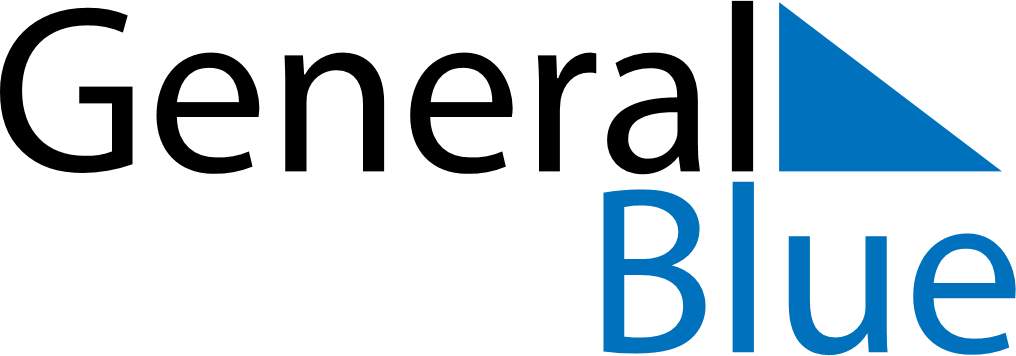 July 2116July 2116July 2116July 2116July 2116SundayMondayTuesdayWednesdayThursdayFridaySaturday12345678910111213141516171819202122232425262728293031